Health and Well Being Activities - Primary 5, 6 & 7 Clerkhill School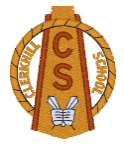 Health Week 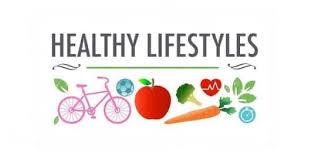 MondayHealthy Eating / Foods GroupsFood Labelling PowerPointFood Labels HuntHave a look at some of the tins and packets of food in your kitchen. Can you list five that are healthy and five that aren’t so healthy?!Hand WashingPersonal Hygiene PowerPointUsing the information from the PowerPoint, create an information poster. Think about using: Bullet Points, Diagrams, Drawings etc to organise your work.TuesdayRoad Safety Have a look at how you can keep safe when crossing the road by visiting the road safety Scotland website.Second Level - https://roadsafety.scot/learning-zone/second/Fire SafetyWatch the Stop Drop and Roll Video                               Stop, Drop and Roll Video Link https://www.youtube.com/watch?v=O2iAO2651o8Try acting out this safety procedure at home. Can you teach it to someone in your family?Fire Escape Plan template– complete a fire escape plan for your home. Can you also find how many smoke detectors you have?WednesdaySPORTS DAY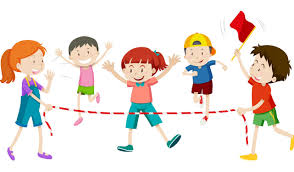 ThursdaySun SafetySunSmart PowerPoint – look through the PowerPoint, answer questions along the way and complete the poster activity at the end.Keeping Safe Near WaterStaying Safe in Open Water -activity sheetLiving near water means it is important for us to know how to be safe in our community. Please visit the RNLI website and complete the Spot the Difference activities.https://rnli.org/youth-education/education-resources/upper-primary/spot-the-dangers-head-cam FridayStaying Active / ExerciseThe Heart PowerPoint – read the information about how the heart works before completing theHeart WorksheetHealthy TeethAll about teeth and their functions – Inforrmation PowerPointTeeth labelling sheetAll about teeth crossword